King Saud University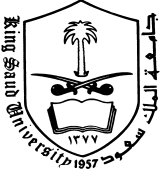 College of Applied Studies & Community ServiceDepartment of Natural & Engineering SciencesCourse Outcome SurveyInstructor:		Nouf al munyif		   Course:	CT1513			      Section:    	400			  Semester and Academic Year:	 	2nd 2017 Course Learning Outcomes:An Introduction to Java and The Java Fundamentals Strongly Agree     Agree       Neutral         Disagree     Strongly DisagreeObjects and Classes in Java.Strongly Agree     Agree       Neutral         Disagree     Strongly Disagree Inheritance in JavaStrongly Agree     Agree       Neutral         Disagree     Strongly Disagree Polymorphism Strongly Agree     Agree       Neutral         Disagree     Strongly Disagree Graphical User InterfacesStrongly Agree     Agree       Neutral         Disagree     Strongly DisagreeDrawing  interface component (buttons,textfields,lable,etc)Strongly Agree     Agree       Neutral         Disagree     Strongly DisagreeSWING and the AWT Concepts Strongly Agree     Agree       Neutral         Disagree     Strongly Disagree Java AppletsStrongly Agree     Agree       Neutral         Disagree     Strongly Disagree